     Międzyszkolny konkurs                                                                                                                                               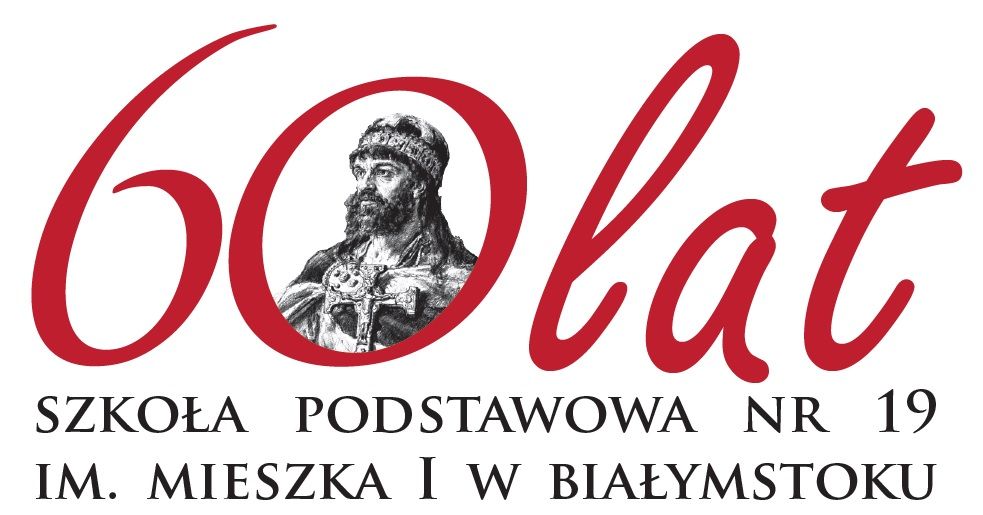 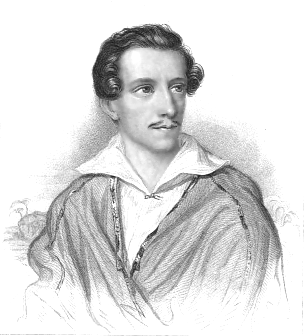      historyczno - plastyczny„Stulecie Bitwy Warszawskiej”Organizatorzy: Szkoła Podstawowa nr 1 im. Juliusza Słowackiegoul. Słowackiego 415-229 Białystoktel.  85 –74 16 513sp1@um.bialystok.plSzkoła Podstawowa nr 19 im. Mieszka Iul. Mieszka I 18tel. 85 732 30 00sp19@um.bialystok.pl WstępW tym roku obchodzimy setną rocznicę Bitwy Warszawskiej – rozegranych na przedpolach polskiej stolicy walk, określanych mianem „Cudu nad Wisłą”, które miały decydujący wpływ na wynik wojny polsko-bolszewickiej. W związku z tym chcemy włączyć się w obchody tego jubileuszu, proponując uczniom i nauczycielom szkół podstawowych w Białymstoku konkurs historyczno - plastyczny poświęcony Bitwie Warszawskiej, jej uczestnikom oraz autorom tego zwycięstwa.Cele konkursu:- upowszechnienie wiedzy na temat bitwy warszawskiej i wojny polsko - bolszewickiej; - wyzwalanie twórczej aktywności uczniów;- popularyzacja wiedzy historycznej;- budzenie i rozwijanie przeżyć estetycznych;- pogłębianie wrażliwości plastycznej.Adresaci konkursu:- w kategorii ilustracja – uczniowie szkół podstawowych kl. I - III-  w kategorii projekt znaczka pocztowego -uczniowie szkół podstawowych kl. IV – VIII;- w kategorii projekt banknotu – uczniowie szkół podstawowych kl. IV - VIIIRegulamin konkursu:Szkoła biorąca udział w konkursie może zgłosić dowolną liczbę uczestników. Uczeń wykonuje pracę indywidualnie. Uczeń może przesłać jedną pracę w jednej wybranej kategorii. Kategoria ilustracjaUczniowie wykonują dowolną techniką płaską ilustrację przedstawiającą scenę z bitwy warszawskiej. Format A-3.Kategoria projekt znaczka pocztowego:Uczniowie wykonują dowolną techniką płaską projekt znaczka pocztowego  nawiązujący do bitwy warszawskiej lub wybranego epizodu z wojny polsko - bolszewickiej. Format A-4.Kategoria projekt banknotu:Uczniowie wykonują dowolną techniką płaską projekt banknotu nawiązujący do bitwy warszawskiej lub wybranego epizodu z wojny polsko - bolszewickiej. Format A-4.Prace należy przesłać (forma zalecana) lub dostarczyć osobiście  do 30 listopada 2020r. na adres: Szkoła Podstawowa nr 1 im. Juliusza Słowackiego ul. Słowackiego 4 15 – 229 Białystok z dopiskiem Konkurs „Stulecie Bitwy Warszawskiej” Każda praca powinna być podpisana i zwierać następujące informacje: tytuł pracy uwzględniający przedstawiony epizod z wojny – polsko bolszewickiej lub bitwy warszawskiej,  imię  i nazwisko autora, wiek, klasę, adres szkoły, telefon szkoły, imię i nazwisko opiekuna.    Każdy uczeń zobowiązany jest do wypełnienia karty uczestnika konkursu, którą należy dołączyć do przesyłanej pracy. Formularz jest dostępny na stronie internetowej Organizatora : Komisja powołana przez Organizatora wyłoni laureatów i przyzna nagrody w trzech kategoriach. Zwycięzcy o wynikach konkursu zostaną poinformowani do 15 grudnia 2020 r. Pytania można kierować na adres e-mail: marzena2406@wp.pl; monikagrynczel@gmail.com Przykładowe materiały do wykorzystania:https://niepodlegla.gov.pl/o-niepodleglej/bitwa-warszawska-stulecia-zwyciestwa-bezplatna-wystawa-do-pobrania/https://muzeumwarszawy.pl/bitwawarszawska/Organizatorzy nie pokrywają kosztów przesyłki. Prace uczniów przechodzą na własność Organizatorów. Organizatorzy:Monika Grynczel  Marzena Szyłak Izabela Sarosiek 